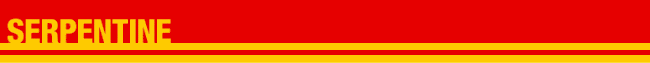 Expenses Claim FormName:		 Address:	 	 	 Postcode:	 Email or phone:  			 Bank DetailsName of account holder:   		 Sort code:	 	Account number:  		 Expenses (receipts for each payment with transaction date must be attached; if no receipt please say why)I confirm this is a true and accurate record of expenses I have incurred on behalf of Serpentine RC.Signed:	 	Date:  	Name of authorising committee member:  	Email completed form to:	hon.treasurer@serpentine.org.ukClub use only:Date receivedCheckedDate paidCheque numberPosted